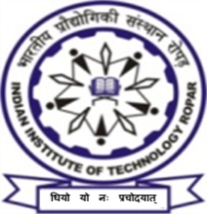 INDIAN INSTITUTE OF TECHNOLOGY ROPARPersonal InformationFirst Name					               Middle Name	Last Name	      4.  GATE SCORE:       5.  GATE REGISTRATION NO.      6. Gender: M/F    7. Category: GE/OBC/SC/ST                   	  PwD: Y/N10.  Address:Attached Documents The above provided information is correct and nothing concealed thereon.(Signature of the Student)Programme Applied:2.  Name of the Student:In English (Capital letters)3. E-mail:Mobile8. Date of Birth:9. Father’s Name: 	(a) Permanent:  ____________________________________________________                               ____________________________________________________                               ____________________________________________________Pin Code:            _____________________________________________________(b) Correspondence:  ___________________________________            ____________________________________________________            ____________________________________________________Pin Code: ________________________________________________1.  10th Marks sheet2.    12th Marks sheet3.    Graduation Mark sheets4.    Graduation Degree5.     Category Certificate            (OBC/ SC/ ST / PwD)6.     GATE score card